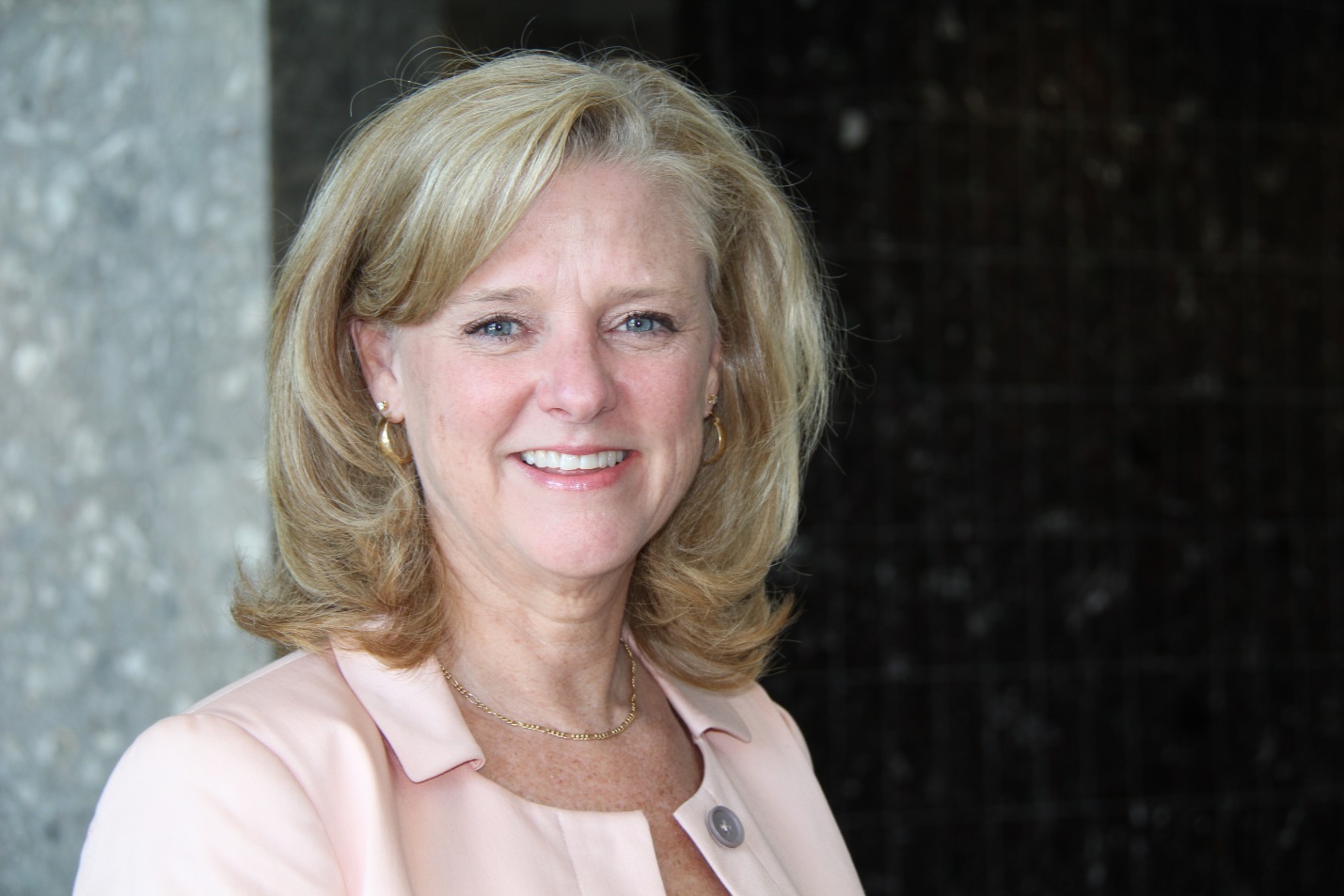 Nancy Lefebre, BScN, MScN
Chief Clinical Executive & Senior Vice President 
Saint Elizabeth Healthcare (SEHC)Nancy Lefebre is responsible for advancing Saint Elizabeth’s shared value strategy, positioning the organization as a leader in social innovation and impact. Her special interests include end of life care, knowledge mobilization and community partnerships. In her quest to ensure that a strong evidence base underpins health care practices, Nancy has established a collaborative research centre and a network of health career colleges. She is one of the first nursing leaders in Canada to complete the Executive Training for Research Application (EXTRA) Fellowship program. Nancy brings to Saint Elizabeth more than 25 years of experience in the North American health care sector, with a focus on community care. From front-line practice to management, as well as the development of new business and clinical leadership, Nancy has brought her energy, enthusiasm and commitment to community to the variety of roles she has held throughout her career.